РЕГИОНАЛНИ ЦЕНТАР ЗА ПРОФЕСИОНАЛНИ РАЗВОЈ ЗАПОСЛЕНИХ У ОБРАЗОВАЊУ -  НИШКОНКУРСНА ДОКУМЕНТАЦИЈАЈАВНА НАБАКА МАЛЕ ВРЕДНОСТИ  -  бр. 2/2018ИЗВОЂЕЊЕ РАДОВАНиш, новембар 2018. годинеСАДРЖАЈ КОНКУРСНЕ ДОКУМЕНТАЦИЈЕ ЗА ЈАВНУ НАБАВКУ БР.     2/2018I                          Позив за подношење понуда;  II                         Упутство понуђачима како да сачине понуду;Образац 1.     Образац за коверту, са основним подацима о понуђачу и броју  партије;Образац 2.        Општи подаци о понуђачу;Образац 3.        Изјава понуђача о начину подношења понуде; Образац 4.        Подаци о подизвођачу;Образац 4а.      Изјава о ангажовању подизвођача;Образац 5.        Образац понуде;Образац 6.        Изјава о независној понуди;Образац 7.        Изјава о поштовању обавеза које произилазе из важећих прописа  о заштити на раду,  запошљавању и условима рада и заштити животне средине;Образац 8.         Модел уговора;Образац 9.         Техничка спецификација са структуром цена;Образац 10.       Трошкови припремања понуде;Образац 11.    Изјава понуђача о испуњености услова из члана 75. Закона о јавним набавкама;Образац 12.     Изјава подизвођача о испуњености услова из члана 75. Закона о јавним набавкама;Образац 13.      Подаци о понуђачу који је учесник у заједничкој понуди;Образац 13а.    Изјава чланова групе који подносе заједничку понуду.На основу чл. 39. и 61. Закона о јавним набавкама („Сл. гласник РС” бр. 124/2012,14/2015 и 68/2015, у даљем тексту: Закон), чл. 6. Правилника о обавезним елементима конкурсне документације у поступцима јавних набавки и начину доказивања испуњености услова („Сл. гласник РС” бр. 29/2013 и 86/2015),  Одлуке о покретању поступка јавне набавке извођења радова од 06.11.2018. и Решења о образовању комисије за јавну извођења радова од 07.11.2018., Регионални центар за професионални развој запослених у образовању Ниш дана 07.11.2018. године објављује:I      ПОЗИВ ЗА ПОДНОШЕЊЕ ПОНУДЕза јавну набавку мале вредности  ИЗВОЂЕЊЕ РАДОВА бр. 2/2018 1. Подаци о наручиоцуНаручилац: Регионални центар за професионални развој запослених у образовању НишАдреса: 18000 Ниш, Париске комуне ббТел: 018/202-300Интернет страница: www.rcnis.edu.rs2. Врста поступка јавне набавкеПредметна јавна набавка се спроводи у поступку јавне набавке мале вредности у складу са Законом и подзаконским актима којима се уређују јавне набавке.3. Предмет јавне набавкеПредмет јавне набавке број 2/2018 је извођење радова санације просторија у Регионалном центру за професионални развој запослених у образовању Ниш који се састоје од реконструкције и заштите од влаге 6 канцеларија и ходника. Карактеристике предмета јавне набавке дефинисане су у делу конкурсне документације „Техничка спецификација са структуром цена” – Образац 9Општи речник набавке: 45432110-8, 45442100-8,  45442300-0          4. Критеријум за доделу уговораКритеријум за доделу уговора је најнижа понуђена цена.Уколико две или више понуда имају исту најнижу понуђену цену, као најповољнија биће изабрана понуда оног понуђача који има искуства у раду са овом врстом наручиоца и који је познатији наручиоцу.У овом случају изабрани понуђачи ће бити накнадно позвани да доставе своје референтне листе за последње три године рада.5. Начин преузимања конкурсне документацијеКонкурсна документацијa се може преузети на Порталу јавних набавки, на сајту www.rcnis.edu.rs или се може лично преузети у Регионалном центру за професионални развој запослених у образовању (Париске комуне бб, Ниш).6. Начин подношења понуде и рок за подношење понудеРок за подношење понуда је 10 дана од дана објављивања Позива за подношење понуда на Порталу Управе за јавне набавке.Понуда се сматра благовременом уколико је примљена од стране наручиоца до 17.11.2018. године до 10:00 часова у просторијама наручиоца, на адреси: Париске комуне бб, Ниш.Наручилац ће, по извршеном личном пријему одређене понуде, назначити датум и сат њеног пријема.Понуда коју наручилац није примио у року одређеном за подношење понуда, односно која је примљена по истеку дана и сата до којег се могу понуде подносити, сматраће се неблаговременом.Наручилац ће, након окончања поступка отварања понуда, неблаговремену понуду вратити неотворену понуђачу, са назнаком да је поднета неблаговремено.Понуда се подноси непосредно (лично) или путем поште, на поменуту адресу наручиоца, с тим да ће понуђач на коверти назначити следеће:Понуда за јавну набавку мале вредности – извођење радоваЈН бр. 2/2018 Партија бр. _____НЕ ОТВАРАТИПонуђач подноси понуду у запечаћеној коверти или кутији овереној печатом, затворену на начин да се приликом отварање понуда може са сигурношћу утврдити да се први пут отвара, и на полеђини коверте наводи свој тачан назив и адресу, телефон и факс, као и име и презиме овлашћеног лица за контакт или  наведене податке попуњава на приложеном обрасцу и лепи  на коверат (Образац 1.).ОБРАЗАЦ 17. Време и место отварања понудаЈавно отварање понуда одржаће се 17.11.2018. године у 10:30 часова, на адреси наручиоца, у Нишу – улица Париске комуне бб.Пре почетка поступка јавног отварања понуда, представници понуђача, који ће присуствовати поступку отварања понуда, дужни су да наручиоцу предају писмену пуномоћ, на основу које ће доказати овлашћење за учешће у поступку јавног отварања понуда.8. Рок у којем ће наручилац донети одлуку о додели уговораОдлуку о додели уговора, која ће бити образложена и која ће садржати нарочито податке из Извештаја о стручној оцени понуда, наручилац ће донети у року од 3 дана од дана јавног отварања понуда.9. Особа за контакт: Давор ДејковићImail: dejko101@gmail.comII                  УПУТСТВО ПОНУЂАЧИМА КАКО ДА САЧИНЕ ПОНУДУПодаци о језику на којем понуда мора бити састављенаПонудa мора бити састављена на српском језику.2. Обавезна садржина понудеПонуђач подноси понуду, која мора да садржи следеће:      1) попуњен, потписан и печатом оверен образац – Општи подаци о понуђачу (Образац 2);2) попуњену, потписану и оверену Изјаву понуђача о начину подношења понуде (Образац 3);3) попуњен, потписан и печатом оверен образац Подаци о подизвођачу (Образац 4) – попуњава га понуђач који иступа са подизвођачем;4) попуњену, потписану и печатом оверену Изјаву о ангажовању подизвођача (Образац 4а) – попуњава га понуђач који иступа са подизвођачем;5) попуњен, потписан и печатом оверен Образац понуде (Образац 5)6) попуњену, потписану и печатом оверену Изјаву о независној понуди (Образац 6)7) попуњену, потписану и печатом оверену Изјаву о поштовању обавеза које произилазе из важећих прописа о заштити на раду,  запошљавању и условима рада и заштити животне средине (Образац 7)8) попуњен, потписан и печатом оверен Модел уговора (Образац 8)9) попуњен, потписан и печатом оверен образац техничка спецификација са структуром цена (Образац 9)10) образац Трошкова припремања понуде (Образац 10) – достављање овог образца није обавезно11) попуњену, потписану и печатом оверену Изјаву понуђача о испуњености услова из члана 75. Закона о јавним набавкама (Образац 11)12) попуњену, потписану и печатом оверену Изјаву подизвођача о испуњености услова из члана 75. Закона о јавним набавкама (Образац 12) – попуњава га подизвођач уколико исти постоји за предметну јавну набавку;14) попуњен, потписан и печатом оверен образац Подаци о понуђачу који је учесник у заједничкој понуди (Образац 13) – попуњавају га понуђачи који подносе заједничку понуду;15) попуњен, потписан и печатом оверен образац Изјава чланова групе који подносе заједничку понуду (Образац 13а) – попуњавају га понуђачи који подносе заједничку понуду;3. Посебни захтеви у погледу начина на који понуда мора да буде сачињенаОбрасце дате у конкурсној документацији, односно податке који морају да буду њихов саставни део, понуђачи попуњавају читко - штампаним словима, хемијском оловком, а овлашћено лице понуђача исте потписује и печатом оверава.Понуђач ће о свом трошку фотокопирати наведене образце. 4. Упутство како се доказује испуњеност услова из члана 75. Закона о јавним набавкамаИспуњеност обавезних услова за учешће у поступку предметне јавне набавке, понуђач доказује достављањем Изјаве (Образац 11), којом под пуном материјалном и кривичном одговорношћу потврђује да испуњава услове за учешће у поступку јавне набавке из чл. 75. Закона, дефинисане овом конкурсном документацијом.Изјава мора да буде потписана од стране овлашћеног лица понуђача и оверена печатом. Уколико Изјаву потписује лице које није уписано у регистар као лице овлашћено за заступање, потребно је уз понуду доставити овлашћење за потписивање.Уколико понуђач подноси понуду са подизвођачем, понуђач је дужан да достави Изјаву подизвођача (Образац 12), потписану од стране овлашћеног лица подизвођача и оверену печатом. Наручилац може пре доношења одлуке о додели уговора да тражи од понуђача, чија је понуда оцењена као најповољнија, да достави на увид оригинал или оверену копију свих или појединих доказа о испуњености услова.Ако понуђач у остављеном примереном року, који не може бити краћи од 5 дана, не достави на увид оригинал или оверену копију тражених доказа, наручилац ће његову понуду одбити као неприхватљиву.Понуђач није дужан да доставља на увид доказе који су јавно доступни на интернет страницама надлежних органа.Понуђач је дужан да без одлагања писмено обавести наручиоца о било којој промени у вези са испуњеношћу услова из поступка јавне набавке, која наступи до доношења одлуке, односно закључења уговора, односно током важења уговора о јавној набавци и да је документује на прописани начин.5. Понуда са подизвођачем  Понуђач мора да наведе да ли ће извршење јавне набавке делимично поверити подизвођачу и да наведе у својој понуди проценат укупне вредности набавке који ће поверити подизвођачу, а који не може бити већи од 50%, као и део предмета набавке који ће извршити преко подизвођача.Понуђач  у  потпуности  одговара  наручиоцу  за  извршење  обавеза,  без  обзира  на  број подизвођача. Понуђач не може ангажовати као подизвођача лице које није навео у понуди. 6. Понуда са варијантамаЗабрањено је подношење понуде са варијантама.7. Место извршења Извођење радова санације пословних просторија ће се вршити на адреси: ул. Париске комуне бб, Регионални центар за професионални развој запослених у образовању Ниш. 9. Захтеви у погледу траженог начина, рока и услова плаћања, рока испоруке и рока важења понуде9.1. Захтеви у погледу начина, рока и услова плаћањаРок плаћања је до 45 дана од пријема рачуна (фактуре), који испоставља понуђач на основу спецификације изведених радова.Плаћање се врши уплатом на рачун понуђача.Понуђачу није дозвољено да захтева аванс.9.2. Захтев у погледу рока испорукеРок завршетка радова не може бити дужи од 20  дана. У случају недостатака изведених радова понуђач је у обавези да у року од три дана исправи уочене недостатке.9.3. Захтев у погледу рока важења понудеРок важења понуде не може бити краћи од 30 дана од дана отварања понуда.10. Упутство понуђачима како да попуне модел уговора Понуђач попуњава Модел уговора на следећи начин:- У остављеном простору  понуђач уноси своје податке, који се у моделу траже.11. Валута и начин на који мора да буде наведена и изражена цена у понудиЦена мора бити исказана у динарима, без ПДВ-а и са ПДВ-ом.Образац Структуре цене понуђачи попуњавају у складу са упутством датим у конкурсној документацији.Ако је у понуди исказана неуобичајено ниска цена, наручилац ће поступити у складу са чланом 92. Закона о јавним набавкама, односно тражиће образложење свих њених саставних делова које сматра меродавним.12. Начин означавања поверљивих података у понудиНаручилац ће чувати као поверљиве све податке о понуђачима садржане у понуди који су посебним прописом утврђени као поверљиви и које је као такве понуђач означио у понуди. Наручилац ће као поверљиве третирати податке у понуди који су садржани у документима који су означени као такви, односно који у горњем десном углу садрже ознаку „ПОВЕРЉИВО“, као и испод поменуте ознаке потпис овлашћеног лица понуђача. Уколико се поверљивим сматра само одређени податак садржан у документу који је достављен уз понуду, поверљив податак мора да буде обележен црвеном бојом, поред њега мора да буде наведено „ПОВЕРЉИВО“, а испод поменуте ознаке потпис овлашћеног лица понуђача.Наручилац не одговара за поверљивост података који нису означени на поменути начин.Наручилац ће одбити давање информације која би значила повреду поверљивости података добијених у понуди.Неће се сматрати поверљивим цена и остали подаци из понуде који су од значаја за примену елемената критеријума и рангирање понуде.Наручилац ће чувати као пословну тајну имена понуђача, као и поднете понуде, до истека рока предвиђеног за отварање понуда.13. Додатне информације или појашњења у вези са припремањем понудеЗаинтересовано лице може, у писаном облику, тражити од наручиоца додатне информације или појашњења у вези са припремањем понуде, најкасније 5 (пет) дана пре истека рока за подношење понуда. Наручилац ће заинтересованом лицу у року од 2 (два) дана од дана пријема захтева за додатним информацијама или појашњењима конкурсне документације, доставити одговор у писаном облику поштом, телефаксом или путем електронске поште, и истовремено ће ту информацију доставити свим другим лицима која су примила конкурсну документацију.Захтев за додатним информацијама или појашњењима у вези са припремањем понуде заинтересовано лице ће упутити на следећу адресу наручиоца: Париске комуне бб, Ниш, са напоменом „Захтев за додатним информацијама или појашњењима конкурсне документације - јавна набавка извођење радова бр. 4/2018“.Тражење додатних информација или појашњења у вези са припремањем понуде телефоном није дозвољено.Комуникација у поступку јавне набавке врши се на начин одређен чланом 20. Закона о јавним набавкама.14. Начин на који се могу захтевати додатна објашњења од понуђача после отварања понуда и вршити контрола код понуђачаПосле отварања понуда наручилац може приликом стручне оцене понуда да у писаном  облику  захтева  од  понуђача  додатна  објашњења  која  ће  му  помоћи при  прегледу,  вредновању  и  упоређивању  понуда,  а  може  да  врши  контролу (увид) код понуђача (члан 93. Закона).  Уколико наручилац оцени да су потребна додатна објашњења или  је потребно извршити  контролу  (увид)  код  понуђача, наручилац  ће  понуђачу  оставити  примерени  рок  да  поступи  по  позиву наручиоца, односно да омогући наручиоцу контролу (увид) код понуђача.  Наручилац  може  уз  сагласност  понуђача  да  изврши  исправке  рачунских грешака  уочених  приликом  разматрања  понуде  по  окончаном  поступку отварања.  У  случају  разлике  између  јединичне  и  укупне  цене,  меродавна  је  јединична цена. Ако  се  понуђач  не  сагласи  са  исправком  рачунских  грешака,  наручилац  ће његову понуду одбити као неприхватљиву.  15. Рок за закључење уговораУговор ће бити закључен у року од 8 (словима: осам ) дана од дана истека рока за подношење Захтева за заштиту права из члана 149. Закона о јавним набавкама.У случају из члана 112. став 2. Закона о јавним набавкама, уговор ће бити закључен у року од 2 дана од дана када се стекну законски услови.Изабрани понуђач је дужан да уговор, потписан и оверен, достави наручиоцу у року од 2 дана од дана када га је наручилац позвао да закључе уговор. Уколико изабрани понуђач не достави уговор, потписан и оверен, у наведеном року, наручилац може закључити уговор са првим следећим најповољнијим понуђачем.17. Критеријум за избор најповољније понудеУ предметном поступку јавне набавке критеријум за избор најповољније понуде је најнижа понуђена цена.Уколико две или више понуда имају исту најнижу понуђену цену, као најповољнија биће изабрана понуда оног понуђача који има искуства у раду са овом врстом наручиоца и који је познатији наручиоцу.У овом случају изабрани понуђачи ће бити накнадно позвани да доставе своје референтне листе за последње три године рада.18. Захтев за заштиту праваЗахтев за заштиту права може да поднесе свако лице које има интерес да закључи уговор о конкретној јавној набавци.Захтев за заштиту права подноси се наручиоцу, непосредно или поштом, препоручено, са повратницом. Копија захтева за заштиту права се истовремено доставља Републичкој комисији за заштиту права.Захтев за заштиту права се може поднети у току целог поступка јавне набавке, против сваке радње наручиоца, осим уколико законом није другачије одређено. О поднетом захтеву за заштиту права, наручилац ће обавестити све учеснике у поступку јавне набавке, најкасније у року од 3 (три) дана од дана пријема захтева.Уколико се захтевом за заштиту права оспорава садржина јавног позива или конкурсне документације, захтев ће се сматрати благовременим уколико је примљен од стране наручиоца најкасније 3 (словима: три) дана пре истека рока за подношење понуда, без обзира на начин достављања. После доношења одлуке о додели уговора из члана 108. Закона о јавним набавкама или одлуке о обустави поступка јавне набавке из члана 109. Закона о јавним набавкама, рок за подношење захтева за заштиту права је 5 (пет) дана од дана пријема одлуке.Захтевом за заштиту права не могу се оспоравати радње наручиоца предузете у поступку јавне набавке ако су подносиоцу захтева били или могли бити познати разлози за његово подношење пре истека рока за подношење понуда, а подносилац захтева га није поднео пре истека тог рока.Поступак  заштите  права  понуђача  регулисан  је  одредбама  чл.  138.  -  167. Закона.19. Уговор о јавној набавци не може бити закључен пре истека рока за подношење захтева за заштиту права из члана 149. Закона о јавним набавкамаУговор о јавној набавци не може бити закључен пре истека рока за подношење захтева за заштиту права из члана 149. Закона о јавним набавкама.Захтев за заштиту права задржава даље активности наручиоца у поступку јавне набавке до доношења одлуке о поднетом захтеву за заштиту права, ако Републичка комисија за заштиту права на предлог наручиоца не одлучи другачије.20. Поштовање обавеза које произилазе из важећих прописаПонуђач је дужан, да при састављању своје понуде, наведе да је поштовао обавезе које произилазе из важећих прописа о заштити на раду, запошљавању и условима рада, заштити животне средине, као и да гарантује да је ималац права интелектуалне својине.21. Обустава поступка јавне набавкеНаручилац  је дужан да обустави поступак  јавне набавке уколико нису испуњени услови за доделу уговора из члана 107. Законом о јавним набавкама. Наручилац може да обустави поступак јавне набавке из објективних и доказивих разлога  који  се  нису  могли  предвидети  у  време  покретања  поступка  и  који онемогућавају  да  се  започети  поступак  оконча,  односно  услед  којих  је  престала потреба наручиоца за предметном набавком због чега се неће понављати у току исте буџетске године, односно наредних шест месеци.ОБРАЗАЦ  бр. 2ОПШТИ ПОДАЦИ О ПОНУЂАЧУ        Датум: __________                      М.П.             ________________________                                                                                        потпис овлашћеног лица ОБРАЗАЦ  бр. 3ИЗЈАВА ПОНУЂАЧАо начину подношења понудеПод  пуном  моралном,  материјалном  и  кривичном  одговорношћу,  у  понуди  за јавну набавку мале вредности –ИЗВОЂЕЊЕ РАДОВА, ЈН бр. 2/2018, изјављујемо да иступамо :А) САМОСТАЛНОБ) СА ПОДИЗВОЂАЧЕМВ) КАО ГРУПА ПОНУЂАЧА – ЗАЈЕДНИЧКА ПОНУДА(заокружити)Датум: __________                        М.П.                  ________________________                                                                                       потпис овлашћеног лица ОБРАЗАЦ  бр. 4ПОДАЦИ О ПОДИЗВОЂАЧУ  Датум: ____________                       М.П.                    ______________________                                                                                           потпис овлашћеног лицаНапомена:  Образац „Подаци о подизвођачу“ попуњавају само они понуђачи који понуду подносе са подизвођачем. Образац копирати у потребном броју копија за већи број подизвођача.ОБРАЗАЦ  бр. 4аИЗЈАВА О АНГАЖОВАЊУ ПОДИЗВОЂАЧА(СПИСАК ПОДИЗВОЂАЧА КОЈЕ ЈЕ ПОНУЂАЧ УКЉУЧИО У ПОНУДУ)За  реализацију  јавне  набавке добара мале вредности – извођење радова , ЈН бр. 2/2018, ангажоваћемо следеће подизвођаче:   Датум: ______________                     М.П.                ________________________                                                                                           потпис овлашћеног лица Напомена:  Максимално учешће подизвођача је 50% од укупне вредности понуде. Образац „Изјава о ангажовању подизвођача“ попуњавају само они понуђачи који понуду подносе са подизвођачем.ОБРАЗАЦ  бр. 5ОБРАЗАЦ ПОНУДЕ 1. Понуда бр. _____________ од _____________2018. за јавну набавку мале  вредности -  извођење радова, ЈН бр. 4/2018.Понуђена  цена за предвиђене радове ______________без ПДВ-а.Понуђена цена _____________са ПДВ-ом.Датум: ___________ године	          M. P.		   Потпис одговорног лица3. Рок плаћања износи 45 дана од дана пријема рачуна.4. Рок важења понуде износи 30 дана од дана отварања понуда.5. Остали подаци из понуде:_____________________________________________________________________________________________________________________________________________________________________________________________________________________  Датум: ______________                     М.П.                ________________________                                                                                           потпис овлашћеног лица ОБРАЗАЦ  бр.6У складу са чланом 26. Закона о јавним набавкама, понуђач___________________________________________                                                                                                                                       (Назив понуђача) даје:  ИЗЈАВУ О НЕЗАВИСНОЈ ПОНУДИПод пуном материјалном и кривичном одговорношћу потврђујем да сам понуду у  поступку  јавне  набавке добара мале вредности –извођење радова, ЈН бр. 2/2018, поднео независно, без договора са другим понуђачима или заинтересованим лицима.   Датум: ______________                     М.П.                ________________________                                                                                           потпис овлашћеног лица Напомена: Уколико понуду подноси понуђач који наступа самостално, изјаву потписује понуђач. Уколико понуду подноси понуђач који наступа са подизвођачем, изјаву потписује понуђач за подизвођача. Уколико понуду подноси група понуђача, изјаву потписује сваки члан групе понуђача.Образац копирати у потребном броју примерака.ОБРАЗАЦ  бр. 7ПОНУЂАЧ : Назив и седиште: _____________________________________________ПИБ : __________________  Матични број: _______________________ ИЗЈАВАУ складу са Чланом 75. Став 2, под пуном материјалном и кривичном одговорношћу потврђујемо да смо поштовали обавезе које произилазе из важећих прописа о заштити на раду,  запошљавању и условима рада и заштити животне средине, као и да немамо забрану обављања делатности која је на снази у време подношења понуде.   Датум: ______________                     М.П.                ________________________                                                                                           потпис овлашћеног лица Напомена: Уколико понуду подноси понуђач који наступа самостално, изјаву потписује понуђач. Уколико понуду подноси понуђач који наступа са подизвођачем, изјаву потписује понуђач за подизвођача. Уколико понуду подноси група понуђача, изјаву потписује сваки члан групе понуђача.Образац копирати у потребном броју примерака.ОБРАЗАЦ   8 Модел уговора УГОВОР О ИЗВОЂЕЊУ РАДОВА	Закључен дана _______________ године између:Регионалног центра за професионални развој запослених у образовању у Нишу,           ул. Париске Комуне бб, Ниш, матични број 17610821,  ПИБ 103895510,   текући рачун бр: 840-842668-41 код Управе за трезор у Нишу, кога заступа  директор  Данијела Марковић (у даљем тексту: НАРУЧИЛАЦ), и______________________________________________из ___________________,  ул. __________________________________, матични број _____________, ПИБ _________________, текући рачун бр. __________________________, код ______________________________банке, кога заступа директор/власник _________________________________ (у даљем тексту: ПОНУЂАЧ).ПРЕДМЕТ УГОВОРА:члан 1.Овим уговором НАРУЧИЛАЦ добара, по спроведеном  поступку јавне набавке мале вредности, чл.39 Закон о јавним набавкама (Сл.гласник 124/12, 14/2015 и 68/2015), сходно захтевима из конкурсне документације и позива за подношење понуда за ЈН 2/2018 објављеног на својој интернет страници и на Порталу јавних набавки дана 07.11.2018. године, додељује набавку - извођење радова ПОНУЂАЧУ:______________________________________из _____________________ у свему према прихваћеној понуди од ____________ 2018. године.члан 2.           ПОНУЂАЧ се обавезује да почев од дана закључења уговора па до завршетка радова, изведе поменуте радова дефинисаних чланом 1. овог уговора  НАРУЧИОЦУ у свему према датој понуди од _______.2018. године и техничкој спецификацији коју је доставио НАРУЧИЛАЦ у конкурсној документацији а која је саставни део овог уговора,а НАРУЧИЛАЦ да исте радове сукцесивно наручује и сукцесивно плаћа  у складу са чл. 4. Закона о роковима измирења новчаних обавеза у комерцијалним трансакцијама  (Сл. Гласник РС 119/201, 68/2015 и 113/2017) . ПОНУЂАЧ је у обавези да по условима које је доставио у наведеној понуди обави све радове које наручилац буде захтевао у периоду важности уговора.Трошкове  набавке материјала претходно сноси понуђач.ОБИМ И ДИНАМИКА ИЗВОЂЕЊА РАДОВАчлан 3.	НАРУЧИЛАЦ на основу својих потреба одређује обим и динамику радова и ради истих обраћа се ПОНУЂАЧУ захтевом у коме конкретизује врсту и количину потребних радова.	ПОНУЂАЧ се обавезује да након сваке завршене етапе омогући НАРУЧИОЦУ увид у квалитет извршених радова.ЦЕНАчлан 4.	Вредност испоруке радова дефинисаних чланом 1. овог Уговора у току уговореног периода биће одређена на основу збира вредности периодичних захтева које у овом периоду испостави наручилац, односно на основу вредности извршених радова у датом периоду.  	Цена предметних радова и потребног потрошног материјала за извршење радова је дефинисана понудом ПОНУЂАЧА, понуда понуђача  је саставни део овог Уговора и  фиксна је у року важности Уговора (понуде).	До промене цене предметних добара из става 2. овог члана може доћи искључиво након истека наведеног рока важности понуде, и то само из објективних разлога, тј. у случају промена цена на тржишту роба и услуга (промена цена сировина, енергената и других трошкова производње – свих улазних елемената који утичу на висину трошкова извођења предметних радова), с тим што је понуђач у обавези да достави образложени писмени захтев за корекцију цена.НАРУЧИЛАЦ је у обавези да најкасније 7 (седам) дана од дана пријема захтева за промену цена од стране ПОНУЂАЧА, писмено одговори на поднети захтев с тим што не може одобрити захтеване цене уколико су оне веће од тржишно упоредивих цена добара захтеваног квалитета.             У случају прихватања захтева обе стране уговорнице у писаној форми потписују изјаву о сагласности. НАЧИН И РОКОВИ ПЛАЋАЊАчлан 5.	НАРУЧИЛАЦ се обавезује да по завршетку радова, а након пријема истих, плати ПОНУЂАЧУ на његов текући рачун, у року који је утврђен чл. 4. Закона о роковима измирења новчаних обавеза у комерцијалним трансакцијама (Сл. гласник РС 119/2012 ,68/2015 i 113/2017).РОК ИЗВОЂЕЊА РАДОВАчлан 6.            ПОНУЂАЧ је сагласан да се рокови, обим (количина) и динамика радова утврђују према захтеву НАРУЧИОЦА. КВАЛИТЕТ УСЛУГАчлан 7.	ПОНУЂАЧ гарантује НАРУЧИОЦУ трајност и квалитет испоручених радова прописан важећим нормативима и стандардима предвиђеним за свако предметно добро појединачно.	ПОНУЂАЧ и НАРУЧИЛАЦ су сагласни да се квалитативан и квантитативан пријем радова има извршити у месту рада, а у складу са утврђеним (прописаним) процедурама НАРУЧИОЦА, а да се евентуалне рекламације морају отклонити истог дана када се и сачини записник о рекламацији.ОСТАЛЕ ОДРЕДБЕчлан 8.	Саставни и неодвојени део овог уговора је:Понуда бр._______.2018. године.члан 9.Евентуалне измене и допуне овог Уговора могу се, уз сагласност обе стране уговорнице, вршити Анексом.члан 10.Уколико ПОНУЂАЧ не поштује динамику извођења радова и тиме доведе у питање техничко-технолошки процес рада НАРУЧИОЦА, или изведе радове чији квалитет не одговара захтеваном, НАРУЧИЛАЦ ће писмено упозорити ПОНУЂАЧА.Ако ПОНУЂАЧ и након писменог упозорења настави са непоштовањем уговорних обавеза, НАРУЧИЛАЦ има право на моментални једнострани раскид уговора.члан 11.За све што није предвиђено овим уговором примењиваће се Закон о облигационим односима.члан 12.Евентуалне спорове настале у примени и тумачењу овог уговора уговорене стране решаваће споразумом и у складу са добрим пословним обичајима, а у случају спора биће надлежан Привредни суд у Нишу.члан 13.Овај уговор сачињен је у 4 (четири) истоветна примерка од којих свака страна уговорница задржава по 2 (два).ПОНУЂАЧ:			                                                      НАРУЧИЛАЦ: ____________________ 		 		              __________________________		      м.п.						                           м.п.	ОБРАЗАЦ   9ТЕХНИЧКА СПЕЦИФИКАЦИЈА СА СТРУКТУРОМ ЦЕНА       ПОНУЂАЧ____________________М.П.ПОНУЂАЧ ПОПУЊАВА ОБРАЗАЦ СТРУКТУРЕ ЦЕНЕ СА СВИМ ЕЛЕМЕНТИМА НАЗАНАЧЕНИМ У ОБРАСЦУ. ДЕЛИМИЧНО ПОПУЊЕН ОБРАЗАЦ НЕЋЕ СЕ УЗИМАТИ У ОБЗИР ПРИЛИКОМ ПРЕГЛЕДАЊА ПОНУДА.Упутство о попуњавању обрасца структуре цена:за сваки опис послова подељених у три категорије уписати цену са и без ПДВ-а и цену по м2 без ПДВ-а.У делу УКУПНО сабрати предње износе по ставкама.ОБРАЗАЦ бр. 10Образац трошкова припремања понудеУ складу са чланом 88. став 1. Закона о јавним набавкама, понуђач__________________________________________, доставља укупан износ и структуру трошкова припремања понуде, како следи у табели:Трошкове припреме и подношења понуде сноси искључиво понуђач и не може тражити од наручиоца накнаду трошкова.Ако је поступак јавне набавке обустављен из разлога који су на страни наручиоца, наручилац је дужан да понуђачу надокнади трошкове израде узорка или модела, ако су израђени у складу са техничким спецификацијама наручиоца и трошкове прибављања средства обезбеђења, под условом да је понуђач тражио накнаду тих трошкова у својој понуди.Напомена:  ДОСТАВЉАЊЕ ОВОГ ОБРАСЦА НИЈЕ ОБАВЕЗНО                                                                                             потпис овлашћеног лицаОБРАЗАЦ бр. 11ИЗЈАВА ПОНУЂАЧАО ИСПУЊАВАЊУ УСЛОВА ИЗ ЧЛ. 75. ЗАКОНА О ЈАВНИМ НАБАВКАМАУ складу са чланом 77. став 4. Закона, под пуном материјалном и кривичном одговорношћу, као заступник понуђача, дајем следећуИ З Ј А В УПонуђач  ___________________________________________________________у поступку јавне набавке извођење радова бр.2/2018 испуњава услове из чл. 75. Закона, дефинисане конкурсном документацијом за предметну јавну набавку, и то:Понуђач је регистрован код надлежног органа, односно уписан у одговарајући регистар;Понуђач и његов законски заступник нису осуђивани за неко од кривичних дела као члан организоване криминалне групе, да није осуђиван за кривична дела против привреде, кривична дела против животне средине, кривично дело примања или давања мита, кривично дело преваре;Понуђачу није изречена мера забране обављања делатности, која је на снази у време објаве позива за подношење понуде;Понуђач је измирио доспеле порезе, доприносе и друге јавне дажбине у складу са прописима Републике Србије;Понуђач располаже довољним техничким и кадровским капацитетима за извршење предмета јавне набавке.Место:_____________                                                                  Понуђач:Датум:_____________                         М.П.                     _____________________                                                        ОБРАЗАЦ бр. 12ИЗЈАВА ПОДИЗВОЂАЧАО ИСПУЊАВАЊУ УСЛОВА ИЗ ЧЛ. 75. ЗАКОНА О ЈАВНИМ НАБАВКАМАУ складу са чланом 77. став 4. Закона, под пуном материјалном и кривичном одговорношћу, као заступник подизвођача, дајем следећуИ З Ј А В УПодизвођач_________________________________________________________у поступку јавне набавке извођење радова бр.2/2018 испуњава услове из чл. 75. Закона, дефинисане конкурсном документацијом за предметну јавну набавку, и то:Подизвођач је регистрован код надлежног органа, односно уписан у одговарајући регистар;Подизвођач и његов законски заступник нису осуђивани за неко од кривичних дела као члан организоване криминалне групе, да није осуђиван за кривична дела против привреде, кривична дела против животне средине, кривично дело примања или давања мита, кривично дело преваре;Подизвођачу није изречена мера забране обављања делатности, која је на снази у време објаве позива за подношење понуде;Подизвођач је измирио доспеле порезе, доприносе и друге јавне дажбине у складу са прописима Републике Србије.Место:_____________                                                                Подизвођач:Датум:_____________                         М.П.                     _____________________                                                        Уколико понуђач подноси понуду са подизвођачем, Изјава мора бити потписана од стране овлашћеног лица подизвођача и оверена печатом. ОБРАЗАЦ  бр. 13ПОДАЦИ О ПОНУЂАЧУ КОЈИ ЈЕ УЧЕСНИК У ЗАЈЕДНИЧКОЈ ПОНУДИ  Датум: ______________                     М.П.                ________________________                                                                                           потпис овлашћеног лица Напомена:  Образац „Подаци о понуђачу који је учесник у заједничкој понуди“ попуњавају само они понуђачи који подносе заједничку понуду. Образац копирати у потребном броју за сваког понуђача који је учесник у заједничкој понуди. ОБРАЗАЦ  бр. 13 аИЗЈАВА ЧЛАНОВА ГРУПЕ КОЈИ ПОДНОСЕ ЗАЈЕДНИЧКУ ПОНУДУИзјављујемо  да  наступамо  као  група  понуђача  за  јавне набавке извођење радова бр.2/2018  Овлашћујемо члана групе - носиоца посла _____________________________________ да у име и за рачун осталих чланова групе иступа пред наручиоцем. Датум : ________________Напомена: Образац „Изјава чланова групе који подносе заједничку понуду“ попуњавају само они понуђачи који подносе заједничку понуду.Образац оверавају печатом и потписом одговорна лица сваког члана групе понуђача.РЕГИОНАЛНИ ЦЕНТАР ЗА ПРОФЕСИОНАЛНИ РАЗВОЈ ЗАПОСЛЕНИХ У ОБРАЗОВАЊУ -  НИШПариске Комуне бб, 18000 Ниш, СрбијаТел:+381 18 202 300; Факс:+381 18 202 420info@rcnis.edu.rs; http://www.rcnis.edu.rsт.р. 840-842668-41; ПИБ 103895510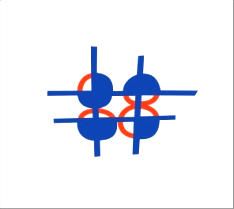 REGIONAL CENTER FOR PROFESSIONAL DEVELOPMENT OF EMPLOYEES IN EDUCATION, NIŠPariske Komune bb, RS-18000 Niš, SerbiaPhone:+381 18 202 300; Fax:+381 18 202 420info@rcnis.edu.rs; http://www.rcnis.edu.rsПОНУЂАЧ:ПОНУЂАЧ:НАРУЧИЛАЦ:РЕГИОНАЛНИ ЦЕНТАР ЗА ПРОФЕСИОНАЛНИ РАЗВОЈ ЗАПОСЛЕНИХ У ОБРАЗОВАЊУ -  НИШУл. Париске комуне бб18000 НишНАРУЧИЛАЦ:РЕГИОНАЛНИ ЦЕНТАР ЗА ПРОФЕСИОНАЛНИ РАЗВОЈ ЗАПОСЛЕНИХ У ОБРАЗОВАЊУ -  НИШУл. Париске комуне бб18000 НишПонуда за јавну набавку мале вредностиИзвођење радова ЈН бр. 2/2018 НЕ ОТВАРАТИ!Понуда за јавну набавку мале вредностиИзвођење радова ЈН бр. 2/2018 НЕ ОТВАРАТИ!ДАТУМ И САТ ПОДНОШЕЊАДЕЛОВОДНИ БРОЈ ПОНУДЕНазив понуђачаАдресаОдговорна особа (за потпис уговора)Особа за контактТелефонФаксЕ-маилТекући рачун понуђачаПословна банкаМатични број понуђачаПорески број (ПИБ) понуђачаНазив подизвођачаАдресаОдговорна особа (за потпис уговора)Особа за контактТелефонФаксЕ-маилТекући рачун подизвођачаПословна банкаМатични број подизвођачаПорески број (ПИБ) подизвођачаР/брНазив подизвођачаПозиција радова које извршаваУчешћеподизвођача(процентуално)1234Р.брНазив(опис послова)Укупна површина (м2)Укупна површина (м2)Појединачна цена по м2 без ПДВ-аПојединачна цена по м2 без ПДВ-аУкупан износ без ПДВ-аУкупан износ без ПДВ-аУкупан износ са ПДВ-ом1.Заштита од влаге до 1м висине зидова (Демонтажа  каналица са зида где пролазе каблови за умрежавање и интернет, стругање са зида полудисперзије и глет масе, премазивање зидова и пода сиком у течном стању, наношење сике у глет стању на зидове и под, поново наношење сике у глет стању на зидове и под, глетовање зидова  два пута) (укључујући материјал за израду радова)1381382.Кречење плафона и зидова два пута(укључујући материјал за израду радова)435,26435,263.Намештање новог ламината (уклањање и изношење  старог ламината из канцеларија, материјал за израду радова  укључујући набавку ламината, монтажа новог ламината, монтажа каналића за интернет)100.81м2100.81м2УКУПНО:УКУПНО:УКУПНО:ВРСТА ТРОШКАИЗНОС ТРОШКА У РСДУКУПАН ИЗНОС ТРОШКОВА ПРИПРЕМАЊА ПОНУДЕДатум:М.П.ПонуђачНазив подизвођачаАдресаОдговорна особа (за потпис уговора)Особа за контакттелефонтелефаксЕ-маилТекући рачун подизвођачаПословна банкаМатични број подизвођачаПорески број (ПИБ) подизвођачаПУН НАЗИВ ИСЕДИШТЕ (АДРЕСА) ЧЛАНАГРУПЕРАДОВИ КОЈЕЋЕ ИЗВРШИТИЧЛАН ГРУПЕУЧЕШЋЕЧЛАНАГРУПЕ УПОНУДИ(процентуално)ПОТПИС ОДГОВОРНОГЛИЦА И ПЕЧАТ ЧЛАНАГРУПЕОвлашћени члан: Потпис одговорног лица: ____________________м.п.Члан групе: Потпис одговорног лица: ____________________м.п.Члан групе: Потпис одговорног лица: ____________________м.п.Члан групе: Потпис одговорног лица: ____________________м.п.